Демонстрационный вариант экзаменационной работы по биологии. 6 классИнструкция по выполнению работыНа выполнение работы по химии отводится 40 минут. Работа состоит из 4-х частей и включает в себя 13 заданий.Ответы к заданиям 1-10 записываются в виде, одной цифры, которая соответствует номеру правильного ответа.Ответы к заданиям 11-12 записываются в виде последовательности цифр.На задание 13 следует дать полный развернутый ответ.Задания 1-10 оцениваются 1 баллом.Задания 11-12 оцениваются  2 баллами. (Если учащийся допускает 1 ошибку, вставляется 1 балл, если 2 и более вставляется 0 баллов)Задание 13 оценивается 4 баллами, за каждый элемент ответа вставляется 1 балл.Максимальный балл - 18Шкала перевода баллов в оценкиСтроение растенийСтроение семянКорень. Корневая системаПобегПочкиСтроение листаСтроение стебляЦветокСоцветияПлодыПроцессы жизнедеятельности растений (фотосинтез, испарение)Часть 1. Выберите один правильный ответ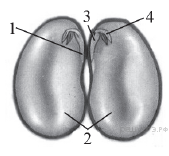 Какой цифрой на рисунке обозначен корешок зародыша?                            1) 1       2) 2        3) 3       4) 4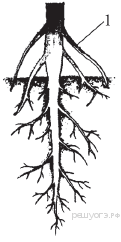 Что изображено на рисунке под цифрой 1? 1) боковой корень    2) главный корень   3) корневой волосок  4) придаточный корень3. Как называются почки, представляющие собой зачаточный бутон или соцветие?   1) боковые 2) вегетативные 3) генеративные      4) придаточные4. Расположение листьев на побегах по нескольку в узле (три и более) называют    1) очередным  2) супротивным   3) спиральным  4) мутовчатым5. Жилкование листа бывает:1)  дуговым, параллельным, пальчатым, перистым;2)  тройчатым, перистым, сетчатым;3)  дуговым, параллельным, круговым;6. Мякоть листа состоит из клеток ткани:1) механической;   2) покровной;   3) основной;   4) образовательной.7. По какой части древесного стебля происходит передвижение растворённых органических веществ из листьев ко всем органам?1) камбий       2) сердцевина      3) древесина     4) луб8. Многоклеточное образование семенных растений, из которых развивается семя:1) плод   2) семязачаток   3) цветоложе  4) ядро9. Плод картофеля называют1) коробочкой     2) ягодой        3) столоном    4) клубнем10. Верны ли следующие суждения о видоизменённых органах растений? А. Корневище — это орган минерального питания растений.Б. В нижней части луковицы репчатого лука расположен плоский стебель — донце, на нём развиваются видоизменённые листья. 1) верно только А                           2) верно только Б3) верны оба суждения                    4) оба суждения неверныЧасть 2. Выберите три правильных ответа11. Какие из приведённых характеристик характерны для однодольных растений? Выберите три верных признака из шести и запишите цифры, под которыми они указаны.1) могут быть древесными                    4) две семядоли2) трёхчленный цветок                          5) перистое жилкование3) проводящие пучки без камбия         6) мочковатая корневая системаЧасть 3.Вставьте в текст «Испарение воды листом» пропущенные термины изпредложенного перечня, используя для этого цифровые обозначения. Запишите в текст цифры выбранных ответов, а затем получившуюся последовательность цифр (по тексту) впишите в приведённую ниже таблицу.ИСПАРЕНИЕ ВОДЫ ЛИСТОМПоглощённый _________ (А) почвенный раствор, состоящий из воды и минеральных веществ, по особым клеткам — ___________ (Б) — поступает в лист. Здесь часть воды используется в процессе фотосинтеза, а часть, перейдя в газообразное состояние, испаряется через ___________ (В). Этот процесс имеет название ___________ (Г). Минеральные соли остаются в листьях, накапливаются и вызывают ежегодное отмирание листьев — листопад.ПЕРЕЧЕНЬ ТЕРМИНОВ:1) корень                          3) сосуд                   5) транспирация              7) фотосинтез   2) ситовидная трубка     4) стебель                6) устьица                         8) чечевичка Запишите в ответ цифры, расположив их в порядке, соответствующем буквам: Часть 4.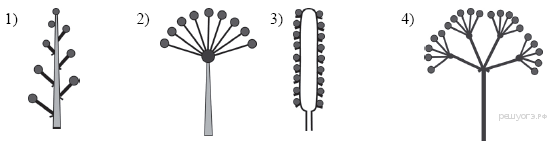  Подпишите названия соцветийОтметка«2»«3»«4»«5»Балл0 - 45 - 9 10 - 1415 - 18АБВГ